Czwartek 25.06. –„Jedziemy na wakacje”Wysłuchanie wiersza Czesława Janczarskiego „Jedziemy na wakacje”Jedziemy na wakacje
do lasu, nad wodę.
Prosimy ciebie, słonko
o piękną pogodę.
 
Jedziemy na wakacje
nad morze, na plażę.
Kolorowe muszelki
przynieś, falo, w darze.
 
Jedziemy na wakacje
w te góry wysokie.
Nie chowajcie się, szczyty,
za mgłą, za obłokiem.
                              
Jedziemy na wakacje
Na Mazury? Może!
Wyjrzyj z krzaków, prawdziwku,
czekaj na nas w borze!Rozmowa na podstawie wiersza, gdzie można jechać na wakacje, co należy ze sobą zabrać.Omówienie środków transportu, które poruszają się po lądzie, po wodzie i w powietrzu – dzieci rozcinają obrazki i dopasowują. – zał.1-2Zabawa dydaktyczna – dzieci układają pocięte obrazki w całość. – zał.3Zabawa matematyczna – doskonalenie umiejętności przeliczania, wykonanie karty pracy. – dzieci liczą pojazdy i kolorują cyfrę. - zał.4Praca techniczna techniką orgiami „Kolorowy samochód” 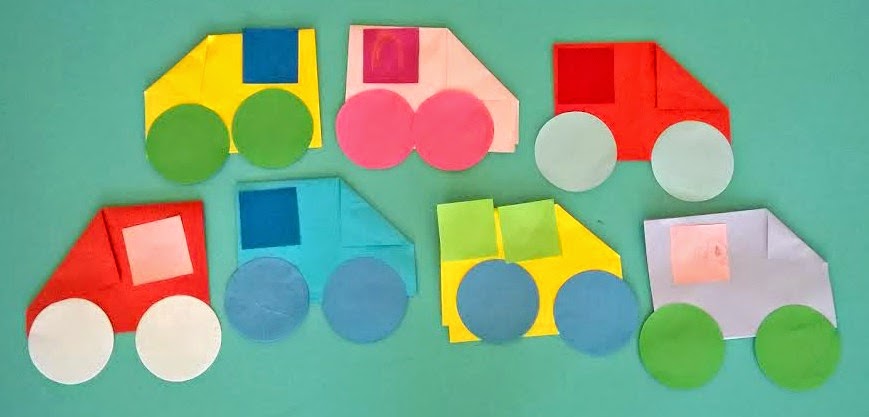 Do wykonania pracy potrzebne będą:* kolorowe kartki w formacie A4* kółka takiej samej wielkości * kwadratyWystarczy zgiąć wybraną kartkę na pół, zagiąć jeden górny róg, przykleić dwa koła i okno. 